Каменск-Уральский, 2019 г.                                                                                                                                                                           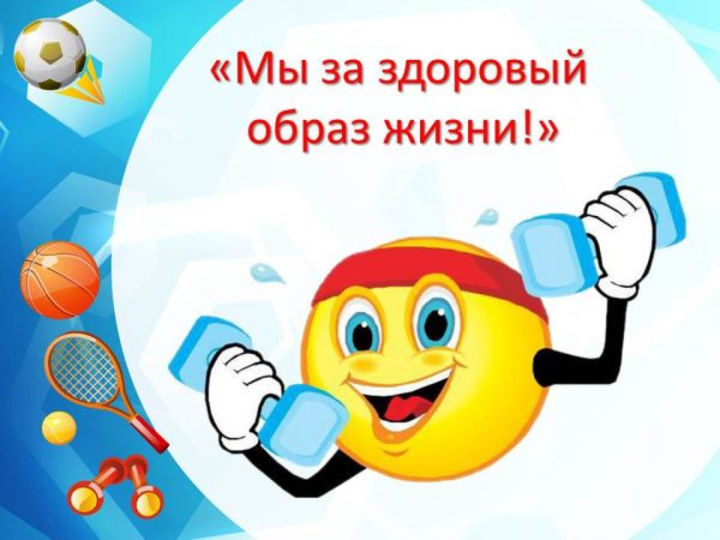 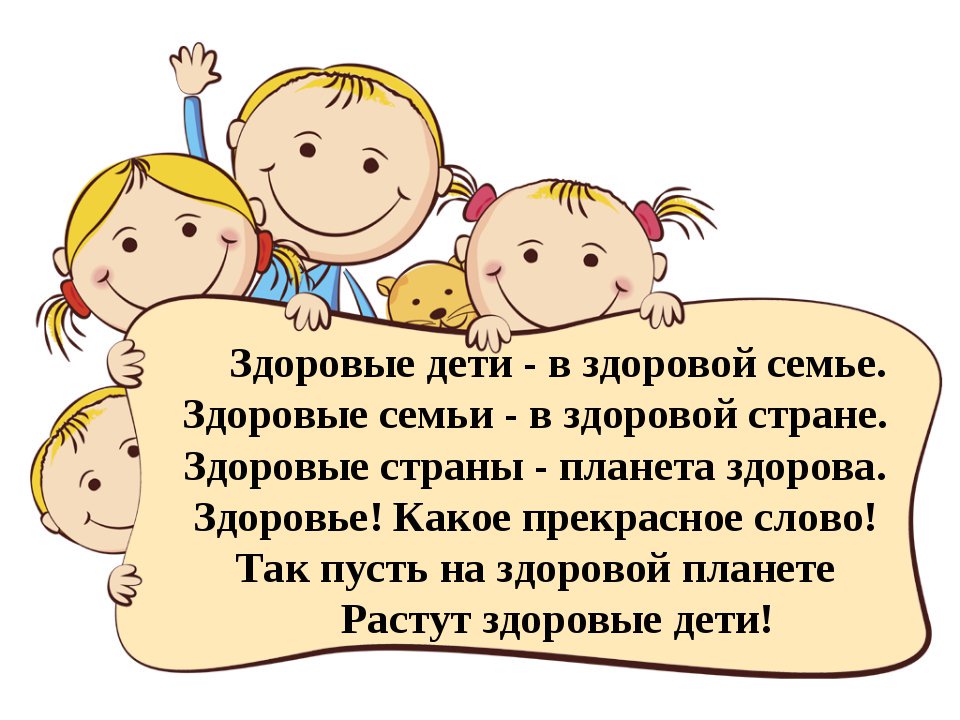 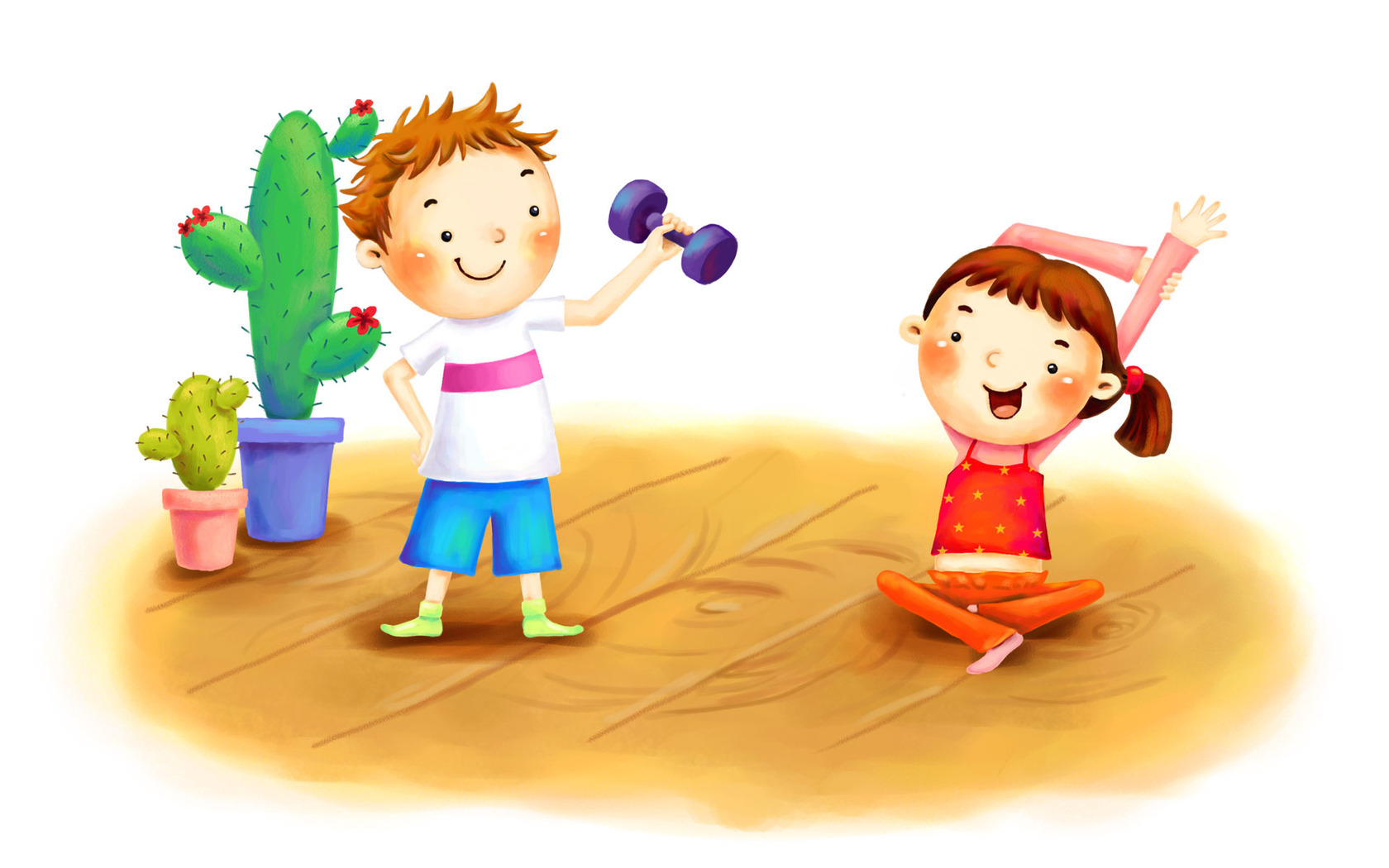 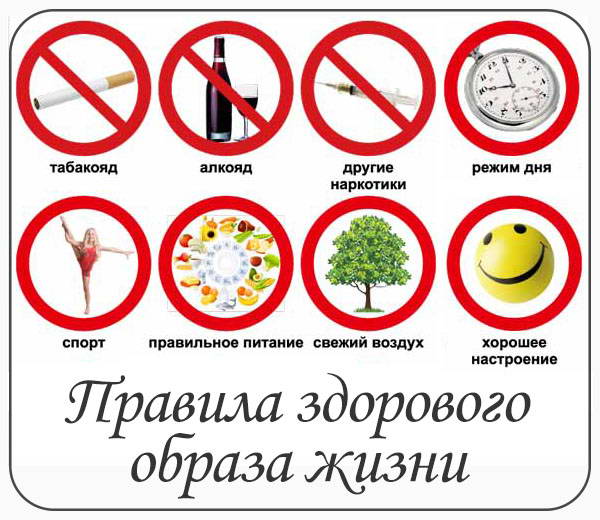 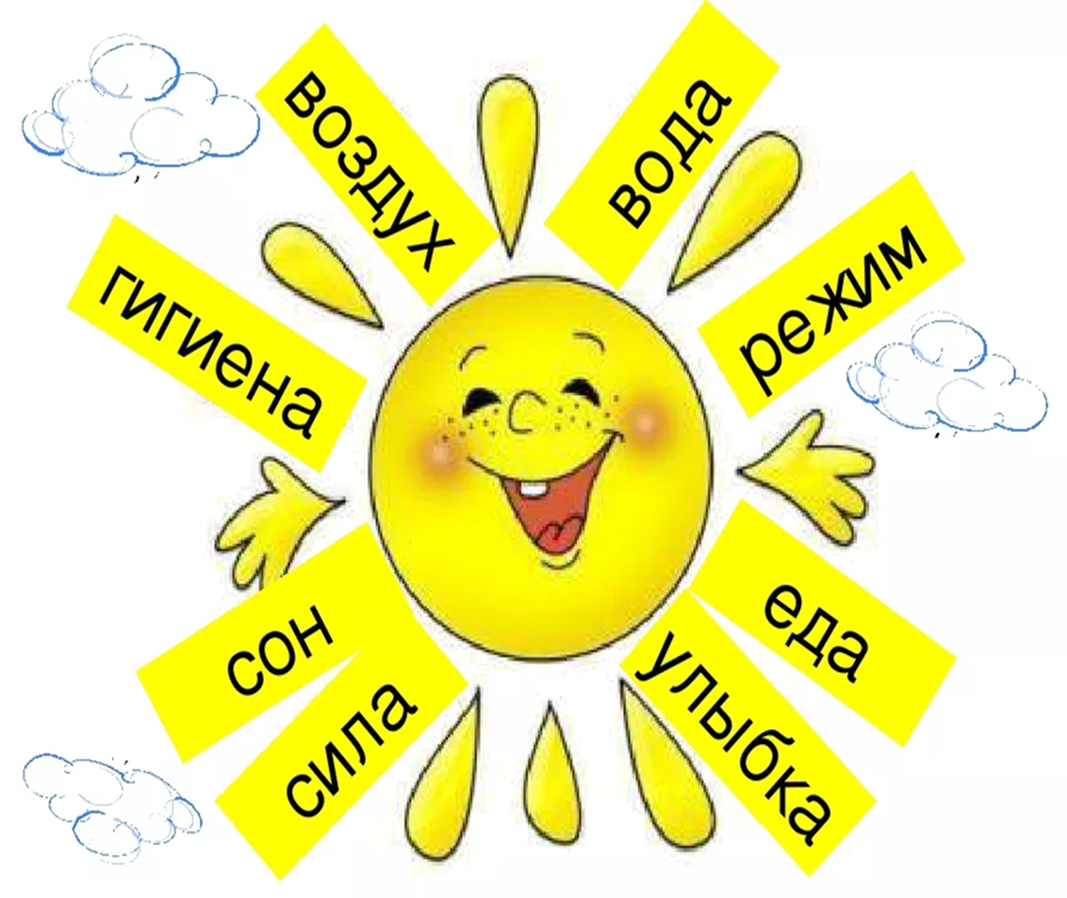 ммыавмамаммммммммммм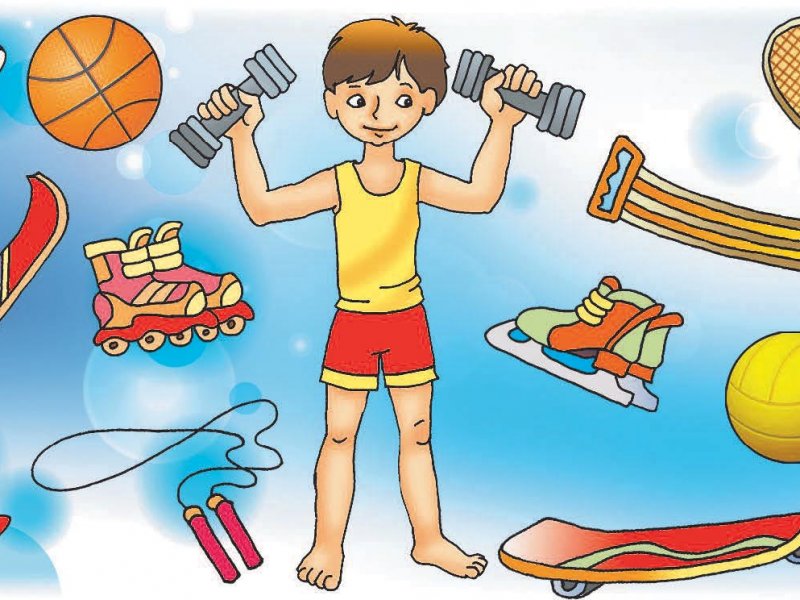 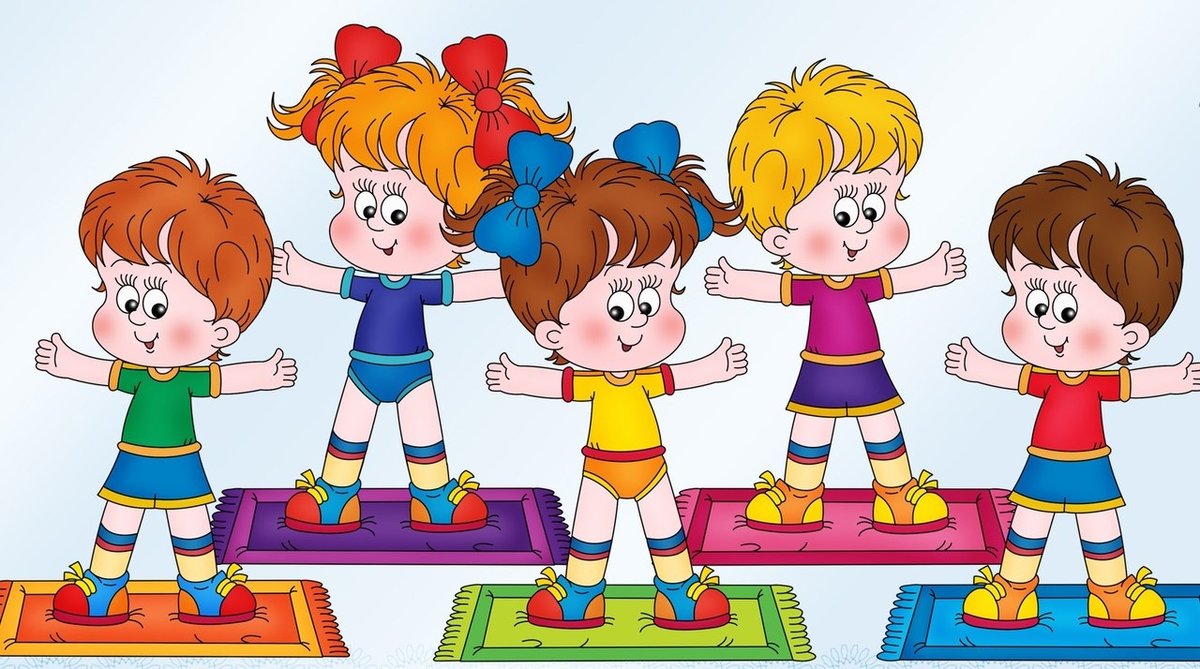 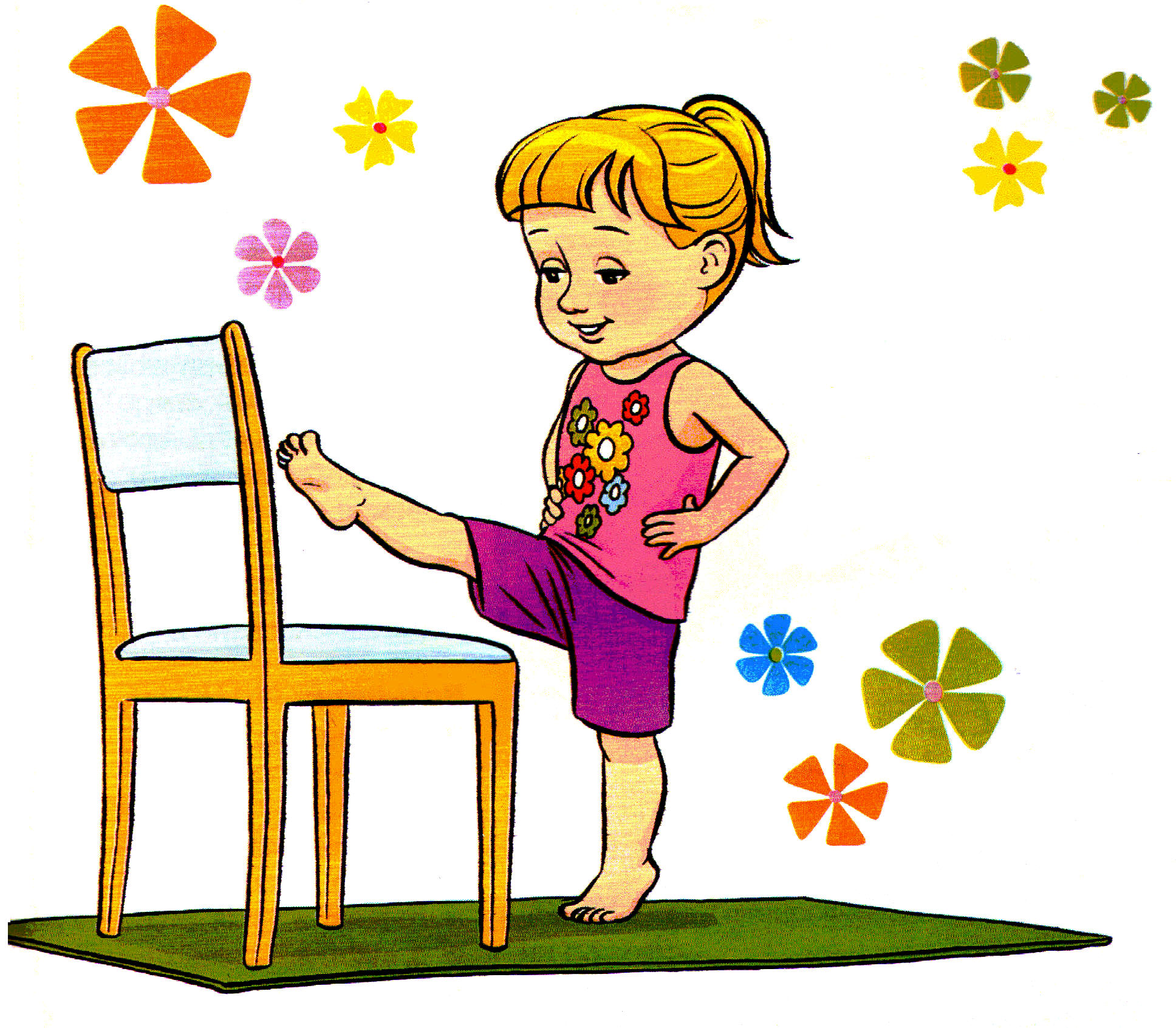 